Číslo šablony: III/2VY_32_INOVACE_P10_1.5Tematická oblast: Molekulová fyzika a termikaKalorimetrická rovniceTyp: DUM - pracovní list	Předmět: Fyzika		Ročník:  3. r. (6leté), 2. r. (4leté)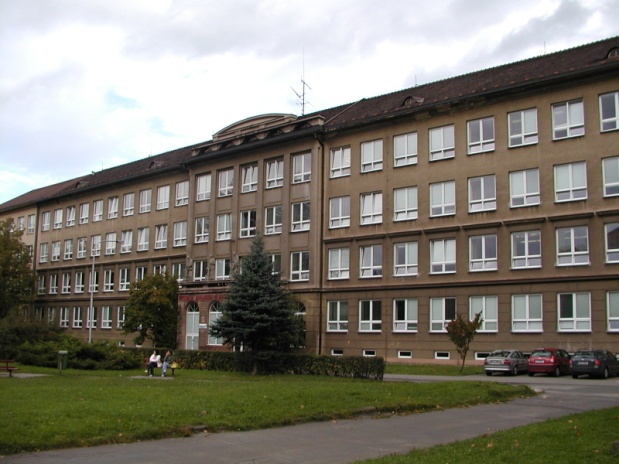 Zpracováno v rámci projektuEU peníze školámCZ.1.07/1.5.00/34.0296Zpracovatel:Mgr. Marcela KantorováGymnázium, Třinec, příspěvková organizaceDatum vyhotovení: listopad 2012Metodický list:Pracovní list je určen pro žáky 2. ročníku čtyřletého a 3. ročníku šestiletého studia. Slouží  
k procvičování, opakování, případně i ověřování znalostí. Lze pracovat pouze písemně nebo ústně. Inovace spočívá v možnosti využít tento pracovní list i interaktivně.Doba využití PL: 20 - 30 minutKlíčová slova:  KalorimetrTepelná výměnaRovnovážný stavIzolovaná soustavaKalorimetrická rovniceOdpovězte na otázky:Co je to kalorimetr: ………………………………………………………………...............Co považujeme u kalorimetru za dobrý izolant:…………………………………………Ze kterých části se skládá kalorimetr: ………………………………………………….Jak dlouho bude probíhat tepelná výměna mezi tělesy: …………………………..Jaký je rozdíl mezi přijatým teplem tělesa a odevzdaným teplem: ………………Co nám vyjadřuje kalorimetrická rovnice. …………………………………………….2.Test1. Kalorimetr je:a) zařízení k měření tepla		b) tepelně izolovaná nádoba s příslušenstvím	c) teplotně izolovaná nádoba s příslušenstvím		d) zařízení k izolaci tepla2. Kalorimetrická rovnice vyjadřuje:	a) zákon zachování hmotnosti		b) zákon zachování energie	c) zákon zachování hybnosti		d) zákon zachování tepla3. Teplo, které příjme chemický stejnorodé těleso je:	a) nepřímo úměrné rychlosti pohybu molekul	b) přímo úměrné přírůstků teploty	c) nepřímo úměrné měrné tepelné kapacitě	d) přímo úměrné hmotnosti tělesa	e) nepřímo úměrné hustotě tělesa 4. Podle kalorimetrické rovnice je teplo:	a) odevzdané a přijeté tělesy v kalorimetru stejně velké	b) odevzdané a přijeté tělesy nulové	c) odevzdané a přijeté tělesy rovno energii tělesa v kalorimetru	d) odevzdané a přijeté tělesy rovno energii kalorimetruPříklady1. Do vody o hmotnosti  teploty 61 oC nalijeme olej o měrné tepelné kapacitě
     2,2 kJ.kg-1.K- teplotě 15oC. Určete hmotnost oleje, jestliže výsledná teplota byla 
     55oC.2. Železný předmět o hmotnosti  a měrné tepelné kapacitě 452 J.K-1.kg-1  byl vložen 
    do kalorimetru o tepelné kapacitě 63 J.K-1,  ve kterém  byla voda o hmotnosti  
    teploty 16oC. Výsledná teplota byla 26o C. Určete počáteční teplotu tělesa.3. V kalorimetru o hmotnosti  a měrné tepelné kapacitě 896 J.kg-1.K-1 je voda
     o hmotnosti  a teplotě 84o C. Do kalorimetru ponoříme těleso teploty 10oC
     a hmotnosti . Teplota se ustálila na hodnotě 72oC. Určete měrnou tepelnou
     kapacitu tělesa.  Fyzika v životěJmenujte příklady tepelně izolované soustavy.Vajíčko se ve vodě uvaří za 10 minut, ale v sauně při téže teplotě je k tomu několik hodin. Čím to je způsobeno?Proč na stromech při jižní zdi dozrává ovoce dříve než na volném prostranství?Proč jsou vnitřní stěny termosky duté a uvnitř dutiny je vakuum?Použité zdrojeNahodil,  Josef,  Fyzika v běžném životě,2, rozšířené vydání, Prometheus, spol. s. r. o., 2004, ISBN 80-7196-278-3Kubínek, Roman, Kolářová Hana, Holubová Renata:  Fyzika pro každého, aneb rychlokurz fyziky, Rubico, Olomouc, ISBN: 978-80-7346-095-2archiv autora